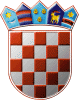 REPUBLIKA HRVATSKAGRADSKO IZBORNO POVJERENSTVOGRADA PULE - POLAKLASA: 013-03/21-01/1URBROJ: 2168/01-02-05-0306-21-32PULA - POLA, 30. travnja 2021.Na osnovi članka 53. točke 4. Zakona o lokalnim izborima  („Narodne novine“, broj 144/12, 121/16, 98/19, 42/20, 144/20 i 37/21), Gradsko izborno povjerenstvo Grada PULE - POLA, sastavilo je i objavljuje ZBIRNU LISTUPRAVOVALJANIH KANDIDATURAZA IZBOR GRADONAČELNIKA I ZAMJENIKA GRADONAČELNIKAGRADA PULE - POLAKandidat: ZLATKO DEVEDŽIĆKandidatkinja za zamjenicu: GRETA ČUČKOVIĆ-GRIMMKANDIDAT GRUPE BIRAČAKandidat: MIRKO JURKIĆKandidat za zamjenika: JURAJ KOVAČEVIĆHRVATSKA DEMOKRATSKA ZAJEDNICA - HDZKandidat: GORAN MATIĆKandidatkinja za zamjenicu: TAJANA ILIĆRADNIČKA FRONTA - RFKandidatkinja: ELENA PUH BELCIKandidat za zamjenika: ROBERT CVEKISTARSKI DEMOKRATSKI SABOR - IDSISTARSKA STRANKA UMIROVLJENIKA - PARTITO ISTRIANO DEI PENSIONATI - ISU - PIPZELENI SAVEZ - ZELENIKandidatkinja: DUŠICA RADOJČIĆKandidat za zamjenika: NOEL MIRKOVIĆMOŽEMO! - POLITIČKA PLATFORMANOVA LJEVICA - NLZELENA ALTERNATIVA - ODRŽIVI RAZVOJ HRVATSKE - Zelena alternativa - ORaHKandidatkinja: SANJA RADOLOVIĆKandidat za zamjenika: IGOR BELASSOCIJALDEMOKRATSKA PARTIJA HRVATSKE - SDPKandidatkinja: MAJA ŠARIĆKandidat za zamjenika: IVAN LUKEŽDEMOKRATIHRVATSKA SELJAČKA STRANKA - HSSHRVATSKI LABURISTI - STRANKA RADA - LABURISTIKandidat: FILIP ZORIČIĆKandidatkinja za zamjenicu: IVONA MOČENIĆKANDIDAT GRUPE BIRAČAPREDSJEDNIKIGOR RAKIĆ, v.r.